Цель:  сохранение и укрепления здоровья детей через формирование   культурно-гигиенических навыков детей дошкольного учреждения.Задачи:
1. Вооружить детей теоретическими и практическими знаниями в вопросах ухода за собойРасширить знания родителей  о  режиме дня, формировании культурно-гигиенических навыков для сохранения и укрепления здоровья детей. Проблема: несоблюдение режима дня дошкольного учреждения. Обоснование проблемы: в целом реализация цели проекта направлена на актуализацию задач воспитания культурно – гигиенических навыков положительного отношения к здоровому образу жизни детей через взаимодействие педагог – ребёнок – родитель.- неосведомленность родителей о  важности  режима для психического и физического здоровья детей-недостаточность знаний родителей о возрастных особенностях детей данного возраста- нежелание  родителей соблюдать режим дня дома в выходной деньОжидаемые результаты:Снижение заболеваемости детей за счет повышения совместной двигательной деятельности детей с родителями.Приобретение устойчивого культурно-гигиенического навыкаОрганизация и соблюдение режима для детей дома.Участники проекта: воспитатели, дети младшей группы, родители. Реализация  проектаМуниципальное бюджетное дошкольное образовательное учреждение - детский сад комбинированного вида № 360МБДОУ - детский сад комбинированного вида № 360Краткосрочный педагогический проект«Учимся ухаживать за собой»(для детей младшей  группы)	Воспитатель:	Силенко М.С.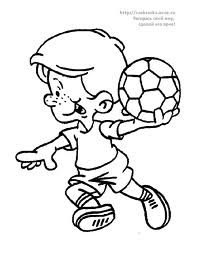 г.ЕкатеринбургНаправления работыЦельПособия и оборудованиеI блок – работа с детьмиI блок – работа с детьмиI блок – работа с детьмиБеседа «Путешествие в царство Гигиены»Развивать у детей понимание значения необходимости гигиенических процедур (объяснить назначение мытья рук, купания).Чтение  А. Барто «Девочка чумазая»,К. Чуковский «Мойдодыр»Дидактическая игра – занятие«Как нужно ухаживать за собой»Повысить осведомленность ребенка в вопросах ухода за собой. Классификация принадлежностей для умывания, принятия душа, расчесывания, подстригания ногтей, чистки зубов.Принадлежности личной гигиеныд/и «Что мне нужно»Атрибуты заместители предметов гигиены.Сюжетно-дидактическая игра «Научи куклу Машу правильно мыть руки»Закреплять навыки детей о необходимости гигиенических процедур, закреплять умения правильно мыть руки.Комплект иллюстраций «Я умываюсь»Занятие «Волшебная щеточка» Объяснить детям зачем  ежедневно нужно чистить зубы.Познакомить с приемами чистки зубов.Схемы правильной чистки зубов, д/и «Чего боятся наши зубы»II блок – работа с родителямиII блок – работа с родителямиII блок – работа с родителямиКонсультации«Организация работы с детьми по формированию культурно – гигиенических навыков»«Значении режима дня для сохранения и укрепления здоровья дошкольника»«Я- сам»«Организация работы с детьми по формированию культурно – гигиенических навыков»«Значении режима дня для сохранения и укрепления здоровья дошкольника»«Я- сам»Наглядная информацияОформление информации в уголке для родителей:-режим дня в детском саду -сетка занятий-советы психолога-иллюстративный материал «Я умываюсь», схемы чистки зубов.Оформление информации в уголке для родителей:-режим дня в детском саду -сетка занятий-советы психолога-иллюстративный материал «Я умываюсь», схемы чистки зубов.Работа по совместной деятельности родителей и детейРабота по совместной деятельности родителей и детейРабота по совместной деятельности родителей и детей Открытое занятие для родителей «Надо, надо умываться» Конкурс рисунков «Да здравствует мыло душистое» Открытое занятие для родителей «Надо, надо умываться» Конкурс рисунков «Да здравствует мыло душистое» Открытое занятие для родителей «Надо, надо умываться» Конкурс рисунков «Да здравствует мыло душистое»